احكام و تعاليم فردى - عدم تعرّض به اوليای امورحضرت بهاءالله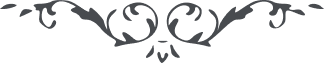 عدم تعرّض به اولیای امورحضرت بهاءالله:1 – " ليس لأحد أن يعترض على الّذين يحكمون على العباد دعوا لهم ما عندهم وتوجّهوا إلى القلوب " (كتاب اقدس – بند 95)